 МУНИЦИПАЛЬНОЕ БЮДЖЕТНОЕ общеОБРАЗОВАТЕЛЬНОЕ УЧРЕЖДЕНИЕ «СРЕДНЯЯ ОБЩЕОБРАЗОВАТЕЛЬНАЯ ШКОЛА        имени тамерлана кимовича агузарова с. НИЖНЯЯ САНИБА»   МУНИЦИПАЛЬНОГО ОБРАЗОВАНИЯ –ПРИГОРОДНЫЙ РАЙОН РСО-АЛАНИЯ П Р И К А Зот 07.06.  2017г.                                                              №43 Об утверждении перечня учебников и учебных пособий                                                        на 2017-2018 учебный годПриказываю: Утвердить следующий перечень учебников и наглядных пособий на 2017-2018 учебный год.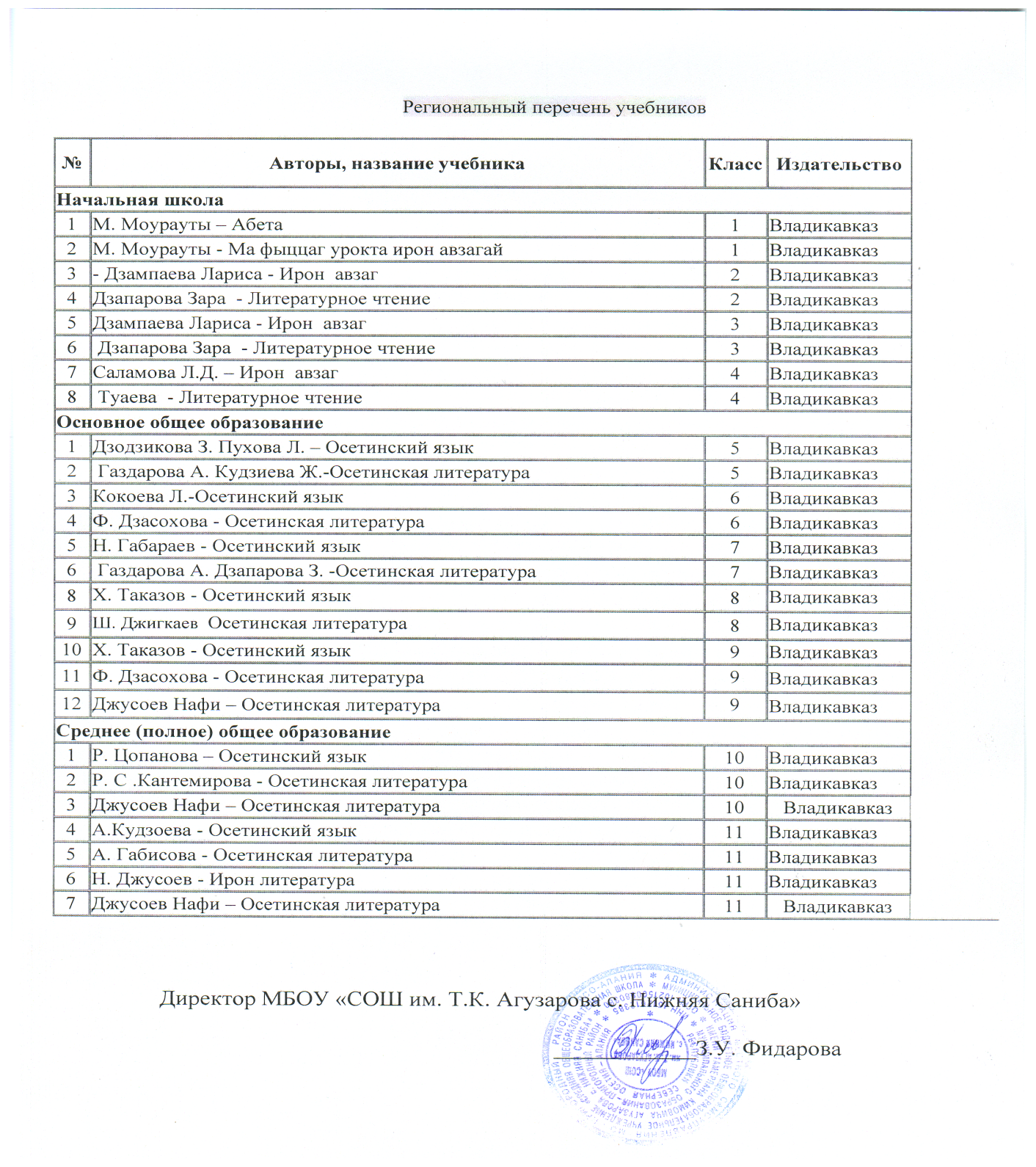 №Авторы, название учебникаКлассИздательствоГод изданияНачальное общее образованиеНачальное общее образованиеНачальное общее образованиеНачальное общее образованиеРусский язык1Горецкий В.Г., Кирюшкин В.А. Азбука1Просвещение20132Горецкий В.Г., Канакина В.П.Русский язык1Просвещение20133 Горецкий В.Г., Канакина В.П.Русский язык2Просвещение20134Горецкий В.Г., Канакина В.П.Русский язык3Просвещение20125Горецкий В.Г., Канакина В.П.Русский язык4Просвещение2012Литературное чтение1Климанова Л.Ф., Горецкий В.Г., Виноградская Л.А. Литературное чтение1Просвещение20152Климанова Л.Ф., Горецкий В.Г., Виноградская Л.А. Литературное чтение2Просвещение20133Климанова Л.Ф., Горецкий В.Г., Виноградская Л.А. Литературное чтение3Просвещение20134Климанова Л.Ф., Виноградская Л.А., Литературное чтение4Просвещение2014Иностранный язык1 О.В.Афанасьева И.В.Михеева Английский язык2Дрофа20152О.В.Афанасьева, И.В.Михеева Английский язык3Титул20133О.В.Афанасьева, И.В.Михеева Английский язык4Титул2013Математика1М.И. Моро М.А.Бантова Математика1Просвещение20142М.И. Моро М.А.Бантова Математика2Просвещение20153М.И. Моро М.А.Бантова Математика3Просвещение20154Моро М.И., Бантова М.А. Математика4Просвещение2015Окружающий мир1Плешаков А.А., Окружающий мир1Просвещение20122Плешаков А.А. Окружающий мир2Просвещение20123Плешаков А.А. Окружающий мир3Просвещение20124Плешаков А.А.,Новицкая М.Ю.. Окружающий мир4Просвещение2013Искусство (Музыка и ИЗО)1В.С.Кузин Изобразительное искусство1Дрофа20142В.С.Кузин Изобразительное искусство2Дрофа20133В.С.Кузин Изобразительное искусство3Дрофа20134В.С.Кузин Изобразительное искусство4Дрофа20135Критская Е.Д., Сергеева Г.П, Шмагина Т.С., Музыка1Просвещение20156Критская Е.Д., Сергеева Г.П., Музыка2Просвещение20157Критская Е.Д., Сергеева Музыка3Просвещение20148Критская Е.Д., Сергеева Музыка4Просвещение2014Технология (Труд)1Роговцева Н.И., Богданова Н.В.,  Технология1Просвещение20142Роговцева Н.И., Богданова Н.В., Добромыслова Н.В. Технология2Просвещение20143Роговцева Н.И., Богданова Н.В., Добромыслова Н.В. Технология3Просвещение20144Роговцева Н.И., Богданова Н.В., Шипилова Н.В. и др.Технология4Просвещение2014Физическая культура4Лях В.И. Физическая культура1- 4Просвещение2014Основы светской этики1Шамшурин  Основы светской этики4-5Дрофа2016Основное общее образованиеОсновное общее образованиеОсновное общее образованиеОсновное общее образованиеРусский язык1Ладыженская Т.А., Баранов М.Т.  Русский язык5Просвещение20152Баранов М.Т.Ладыженская Т.А..Русский язык6Просвещение20153 Баранов М.Т.Ладыженская Т.А..Русский язык7Просвещение20134Баранов М.Т.Ладыженская Т.А Русский язык8Просвещение20105Баранов М.Т.Ладыженская Т.А.Русский язык9Просвещение2013Литература1Коровина В.Я., Журавлев  Литература5Просвещение20152Коровина В.Я., Журавлев В.П.   Литература6Просвещение20153 Коровина В.Я., Журавлев В.П.    Литература7Дрофа20134Коровина В.Я., Журавлев В.П.    Литература8Дрофа20135Коровина В.Я., Журавлев В.П.    Литература9Дрофа2013Иностранный язык1О.В. Афанасьева     Английский язык5Дрофа20152О.В. Афанасьева     М.Ю.Английский язык6Титул20133Кауфман К.И., Кауфман М.Ю.Английский язык7Титул20134Кауфман К.И., Кауфман М.Ю.Английский язык8Титул20135Кауфман К.И., Кауфман М.Ю.Английский язык9Титул2013Математика1Никольский СМ., Потапов М.К., Решетников Н.Н. и др Математика5Просвещение20132Никольский СМ., Потапов М.К., Решетников Н.Н. и др Математика6Просвещение20133Никольский СМ., Потапов М.К., Решетников Н.Н. и др Алгебра7Просвещение20134Ш.А.Алимов Алгебра8Просвещение20135Ш.А.Алимов, Ю.М.Колягин Алгебра9Просвещение20136Погорелов А.В.Геометрия. 7-9 класс7-9Просвещение2013-2015Информатика и ИКТ1Угринович Н.Д. Информатика и ИКТ8БИНОМ.Лаборатория знаний20132Угринович Н.Д. Информатика и ИКТ9БИНОМ.Лаборатория знаний20133Угринович Н.Д. Информатика и ИКТ10БИНОМ.Лаборатория знаний20134Угринович Н.Д. Информатика и ИКТ11БИНОМ.Лаборатория знаний2013История1Вигасин А.А., Годер Г.И.,Свенцицкая И.С. Всеобщая история.История Древнего мира5Просвещение20152Агибалова Е.В., Донской Г.М. Всеобщая история История Средних веков6Просвещение20133Юдовская А.Я., Баранов П.А., Ванюшкина Л.М. Всеобщая история. История Нового времени7Просвещение20124Юдовская А.Я., Баранов П.А., Ванюшкина Л.М. Всеобщая история. История нового времени8Просвещение20135Сороко-Цюпа О.С., Сороко-Цюпа А.О. Всеобщая история. Новейшая история9Просвещение20136Арсентьев Н.М., Данилов А.А., Стефанович П.С., и др./Под ред. Торкунова А.В.. История России в 2 частях6Просвещение20137Арсентьев Н.М., Данилов А.А., Курукин И.В., и др./Под ред. Торкунова А.В. История России в 2 частях7Просвещение20138Данилов А.А., Косулина Л.Г. История России. 19 век8Просвещение2019Данилов А.А., Косулина Л.Г., Брандт М.Ю. История России9Просвещение2013Обществознание (включая экономику и право)1Л.Н. Боголюбов,  Городецкая Н.И., Иванова Л.Ф Обществознание6Просвещение20132Боголюбов Л.Н., Городецкая Н.И., Иванова Л.Ф.Обществознание7Просвещение20143Боголюбов Л.Н., Городецкая Н.И., Иванова Л.Ф. Обществознание.8Просвещение20114Боголюбов Л.Н., Матвеев А.И., Жильцова Е.И.и др.  Обществознание9Просвещение2013География1 Домогацких   География520122 Домогацких  География6Дрофа20133Домогацких География7Дрофа20134Домогацких География России8Дрофа20135Домогацких География9Дрофа2013Биология1И.Н. Пономарева  Биология5ВЕНТАНА-ГРАФ20132Пономарёва И.Н., Корнилова О.А., Кучменко В.С. / Под ред. Пономарёвой И.Н. Биология6ВЕНТАНА-ГРАФ20133Константинов В.М. , Бабенко В.Г. Кучменко В.С. Биология7ВЕНТАНА-ГРАФ20134Драгомилов А.Г., Маш Р.Д., Биология8ВЕНТАНА-ГРАФ20135Пономарева И.Н, Чернова Н.М. Корнилова О.А.Биология9ВЕНТАНА-ГРАФ2013Физика1Перышкин А.В. Физика7Дрофа20132Перышкин А.В. Физика8Дрофа20133Перышкин А.В., Гутник Е.М. Физика9Дрофа2013Химия1Габриелян О.С. Химия8Дрофа20142Габриелян О.С. Химия9Дрофа2014Искусство (Музыка и ИЗО)1Горяева Н.А., Островская О.В./ Под ред. Неменского Б.М. Изобразительное искусство5Просвещение20112Неменская Л.А./ Под ред. Неменского Б.М. Изобразительное искусство6Просвещение20113Питерских А.С.,Гуров Г.Е./ Под ред. Неменского Б.М. Изобразительное искусство7-8Просвещение20114Критская Е.Д., Сергеева Г.П. Музыка5Просвещение20115Критская Е.Д., Сергеева Г.П. Музыка6Просвещение20116Критская Е.Д., Сергеева Г.П. Музыка7Просвещение20117Критская Е.Д., Сергеева Г.П. Музыка8Просвещение2011Технология1Роговцева   Технология. Обслуживающий труд5ВЕНТАНА-ГРАФ20112Крупская Ю.В., Лебедева Н.И., Литикова Л.В./Под. ред. Симоненко В.Д.  Технология.  Обслуживающий труд6ВЕНТАНА-ГРАФ20113Синица Н.В., Табурчак О.В., Кожина О.А.  Технология.  Обслуживающий труд7ВЕНТАНА-ГРАФ20114Гончаров Б.А., Елисеева Е.В., Электов А.А. /Под. ред. Симоненко В.Д.  Технология8ВЕНТАНА-ГРАФ20111Ботвинников А.Д., Виноградов В.Н.. Вышнепольский  И.С.Черчение8Астрель2012Основы безопасности жизнедеятельности1М.П.Фролов  Основы безопасности жизнедеятельности8Астрель2008Физическая культура1Лях В.И., Зданевич А.А. Физическая культура5-11Просвещение2014Среднее (полное) общее образованиеСреднее (полное) общее образованиеСреднее (полное) общее образованиеСреднее (полное) общее образованиеРусский язык1Гольцова Н.И. Русский язык (базовый  уровень)10-11Просвещение2013Литература1М.В. Черкезова (базовый уровень)10-11Дрофа2013Иностранный язык1Кауфман К.И., Кауфман М.Ю. Английский язык (базовый уровень)10Титул20132Кауфман К.И., Кауфман М.Ю. Английский язык( базовый уровень)11Титул2013Математика1Ш.А. Алимов Алгебра и начала математического анализа (базовый уровень)10-11Просвещение2013Информатика и ИКТ1Угринович Н.Д. Информатика и ИКТ (базовый уровень)10Бином. Лаборатория знаний20132Угринович Н.Д. Информатика и ИКТ (базовый уровень)11Бином. Лаборатория знаний2013История1О.Н.Журавлева История России (базовый уровень)10Просвещение20132В.И.Уколова  Всеобщая история10Русское слово20133Загладин Н.В., Козленко С.И., Минаков С.Т. и др. История России (базовый уровень)11Русское слово20134Загладин Н.В. Всеобщая история (Базовый уровень)11Русское слово2013Обществознание1Боголюбов Л.Н, Лазебникова А.Ю.,  Смирнова Н.М.  Обществознание (базовый  уровень)10Просвещение20132Боголюбов Л.Н, Городецкая Н.И., Матвеев А.И.  и др. Обществознание (базовый уровень)11Просвещение2013География1Домогацких География (базовый уровень)10Просвещение2009Биология1И.Н. Понамарева (базовый уровень)10Дрофа20102И.Н. Понамарева (базовый уровень)11Вентана-Граф2013Физика1Мякишев Г.Я., Буховцев Б.Б., Сотский Н.Н.Физика (базовый уровень)10Просвещение20132Мякишев Г.Я., Буховцев Б.Б., Чаругин В.М.  / Физика (базовый уровень)11Просвещение2013Химия1Габриелян О.С. Химия (базовый уровень)10Дрофа20132Габриелян О.С.Химия (базовый уровень)11Дрофа2013Основы безопасности жизнедеятельности1Смирнов А.Т., Хренников Б.О.   Основы безопасности жизнедеятельности (базовый  уровень)10Просвещение20122Смирнов А.Т., Хренников Б.О   Основы безопасности жизнедеятельности (базовый уровень)11Просвещение2012Физическая культура1Лях В.И., Зданевич А.А. Физическая культура: 10-11 классы10-11Просвещение2011                         МХК1Данилова Н. Г.Мировая художественная литература10«Дрофа»      20132Данилова Н. Г.Мировая художественная литература11«Дрофа»2013